Training Fiche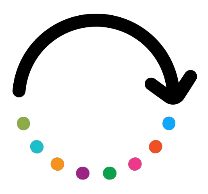 TitleOptimizing digital VET - ​Digital tools and resources - Platforms and Learning ObjectivesOptimizing digital VET - ​Digital tools and resources - Platforms and Learning ObjectivesRef. DigCompEdu TransversalTransversalKeywords (meta tag)LMS (Learning Management System), Learning objectives, Digital Learning Environment, Web-based, Wide variety, Management, Stakeholders.LMS (Learning Management System), Learning objectives, Digital Learning Environment, Web-based, Wide variety, Management, Stakeholders.LanguageEnglishEnglishObjectives / Goals / Learning outcomesAt the end of the training the user will be able to:Know what an LMS is and choose the platform​Know what learning objectives are and why they are importantAt the end of the training the user will be able to:Know what an LMS is and choose the platform​Know what learning objectives are and why they are importantDescriptionA Learning Management System (LMS) is a digital platform that facilitates the delivery and organization of educational content. It is typically web-based and can include features such as e-portfolios, quizzes, assessment tools, and course management tools. Learning objectives are important as they provide a clear outline of what the learner should be able to do after completing a course. The digital learning environment includes all digital tools used by students, including computers, smartphones, software, and virtual reality. When choosing an LMS, it is important to consider the needs of the learners, the stakeholders affected by the decision, and the specific learning objectives and goals. Digital tools can be used to track student progress and provide feedback, which can help improve student outcomes.A Learning Management System (LMS) is a digital platform that facilitates the delivery and organization of educational content. It is typically web-based and can include features such as e-portfolios, quizzes, assessment tools, and course management tools. Learning objectives are important as they provide a clear outline of what the learner should be able to do after completing a course. The digital learning environment includes all digital tools used by students, including computers, smartphones, software, and virtual reality. When choosing an LMS, it is important to consider the needs of the learners, the stakeholders affected by the decision, and the specific learning objectives and goals. Digital tools can be used to track student progress and provide feedback, which can help improve student outcomes.Contents arranged in 3 levelsOptimizing digital VET - ​Digital tools and resources Choosing platform What is a digital learning platform (LMS)? ​Features of a digital learning platform​Different types of learning management systemsStakeholders - Understand who to involveLearning ObjectivesDigital tools and learning objectivesChose the right toolMake it personal Optimizing digital VET - ​Digital tools and resources Choosing platform What is a digital learning platform (LMS)? ​Features of a digital learning platform​Different types of learning management systemsStakeholders - Understand who to involveLearning ObjectivesDigital tools and learning objectivesChose the right toolMake it personal Self-evaluation (multiple choice queries and answers) Choosing platformWhat is a Digital Learning Environment ?Classroom with computersEvery digital tool the students useWebsite learning contentWhat does LMS stand for?Learning Management SystemLearn more stuffLarge memory system What are the Three main components in a typical LMS?Admin console, course content, usersHardware, software, contentStudents, computers, wifiHow do you identify the stakeholders?Who can affect and who is affected by the decision? Who are the learners and their preferred operation system?Who are the managers and other faculty members?Learning objectivesWhy are learning objectives important?The learning platform need them as content.Learning objectives determine how much homework students must do.They provide a clear, measurable goal for students to work towards.What are the Four C’s in 21st century skills  ?Change, Culture, Chaos, Clear mindsetCommunication, Collaboration, Critical thinking, Creativity Common sense, Care, Control, ComputersCourses, Compassion, Cities, Competences The choice of digital tools should be based on..The learning objectivesGender of the studentsThe duration of the educationWhy split the learning objectives?Management can track the course progressStudents will be less likely to get frustrated Teachers know where to start and endFinal summary test 1-2What is a Digital Learning Environment ?Classroom with computersEvery digital tool the students useWebsite learning contentWhat are the Three main components in a typical LMS?Admin console, course content, usersHardware, software, contentStudents, computers, wifiWhy are learning objectives important?The learning platform need them as content.Learning objectives determine how much homework students must do. They provide a clear, measurable goal for students to work towards The choice of digital tools should be based on..The learning objectivesGender of the studentsThe duration of the educationFinal summary test 1-2What are the Four C’s in 21st century skills  ?Change, Culture, Chaos, Clear mindsetCommunication, Collaboration, Critical thinking, Creativity Common sense, Care, Control, ComputersCourses, Compassion, Cities, Competences Why split the learning objectives?Management can track the course progressStudents will be less likely to get frustrated Teachers know where to start and end Choosing platformWhat is a Digital Learning Environment ?Classroom with computersEvery digital tool the students useWebsite learning contentWhat does LMS stand for?Learning Management SystemLearn more stuffLarge memory system What are the Three main components in a typical LMS?Admin console, course content, usersHardware, software, contentStudents, computers, wifiHow do you identify the stakeholders?Who can affect and who is affected by the decision? Who are the learners and their preferred operation system?Who are the managers and other faculty members?Learning objectivesWhy are learning objectives important?The learning platform need them as content.Learning objectives determine how much homework students must do.They provide a clear, measurable goal for students to work towards.What are the Four C’s in 21st century skills  ?Change, Culture, Chaos, Clear mindsetCommunication, Collaboration, Critical thinking, Creativity Common sense, Care, Control, ComputersCourses, Compassion, Cities, Competences The choice of digital tools should be based on..The learning objectivesGender of the studentsThe duration of the educationWhy split the learning objectives?Management can track the course progressStudents will be less likely to get frustrated Teachers know where to start and endFinal summary test 1-2What is a Digital Learning Environment ?Classroom with computersEvery digital tool the students useWebsite learning contentWhat are the Three main components in a typical LMS?Admin console, course content, usersHardware, software, contentStudents, computers, wifiWhy are learning objectives important?The learning platform need them as content.Learning objectives determine how much homework students must do. They provide a clear, measurable goal for students to work towards The choice of digital tools should be based on..The learning objectivesGender of the studentsThe duration of the educationFinal summary test 1-2What are the Four C’s in 21st century skills  ?Change, Culture, Chaos, Clear mindsetCommunication, Collaboration, Critical thinking, Creativity Common sense, Care, Control, ComputersCourses, Compassion, Cities, Competences Why split the learning objectives?Management can track the course progressStudents will be less likely to get frustrated Teachers know where to start and endToolkit (guidelines, best practices, checklist, lessons learned…)Name	Get ready to ‘moodle’Toolkit (guidelines, best practices, checklist, lessons learned…)DescriptionEasy to use guideline to get started on Moodle. Moodle is a free, open-source Learning Management System (LMS) that is widely used for creating and managing online educational content. It allows educators to create, manage, and deliver educational content and activities, such as quizzes, assignments, and discussion forums, to students. Moodle is designed to be flexible and customizable, so it can be used in a variety of settings, including schools, universities, and businesses. It can be accessed via a web browser and supports a wide range of features, including course management tools, assessment tools, and e-portfolios. Moodle is also known for its ability to integrate with other educational technology tools and its active user community, which provides support and resources for users.Toolkit (guidelines, best practices, checklist, lessons learned…)File nameRESET_PR3_AH_TOOL_Digital tools and resources_ENResources (videos, reference link) (Harasim, 2017; Hiim & Hippe, 2012),(Garreta-Domingo et al., 2018), (Moodle.Org, n.d.), (Deci & Ryan, 2000), (Marsh & Rajaram, 2019), (Henriksen & Richardson, 2017)Deci, E. L., & Ryan, R. M. (2000). The ‘What’ and ‘Why’ of Goal Pursuits: Human Needs and the Self-Determination of Behavior. Psychological Inquiry, 11(4), 227–268. https://doi.org/10.1207/S15327965PLI1104_01Garreta-Domingo, M., Hernández-Leo, D., & Sloep, P. B. (2018). Education, Technology and Design: A Much Needed Interdisciplinary Collaboration. In E. Kapros & M. Koutsombogera (Eds.), Designing for the User Experience in Learning Systems (pp. 17–39). Springer International Publishing. https://doi.org/10.1007/978-3-319-94794-5_2Harasim, L. M. (2017). Learning theory and online technologies (Second edition). Routledge, Taylor & Francis Group.Henriksen, D., & Richardson, C. (2017). Teachers are designers: Addressing problems of practice in education. Phi Delta Kappan, 99(2), 60–64. https://doi.org/10.1177/0031721717734192Hiim, H., & Hippe, E. (2012). Undervisningsplanlægning for faglærere (2. udgave, 7. oplag). Gyldendal.Marsh, E. J., & Rajaram, S. (2019). The digital expansion of the mind: Implications of internet usage for memory and cognition. Journal of Applied Research in Memory and Cognition, 8(1), 1–14. https://doi.org/10.1016/j.jarmac.2018.11.001Moodle.org. (n.d.). Retrieved 20 December 2022, from https://moodle.org/(Harasim, 2017; Hiim & Hippe, 2012),(Garreta-Domingo et al., 2018), (Moodle.Org, n.d.), (Deci & Ryan, 2000), (Marsh & Rajaram, 2019), (Henriksen & Richardson, 2017)Deci, E. L., & Ryan, R. M. (2000). The ‘What’ and ‘Why’ of Goal Pursuits: Human Needs and the Self-Determination of Behavior. Psychological Inquiry, 11(4), 227–268. https://doi.org/10.1207/S15327965PLI1104_01Garreta-Domingo, M., Hernández-Leo, D., & Sloep, P. B. (2018). Education, Technology and Design: A Much Needed Interdisciplinary Collaboration. In E. Kapros & M. Koutsombogera (Eds.), Designing for the User Experience in Learning Systems (pp. 17–39). Springer International Publishing. https://doi.org/10.1007/978-3-319-94794-5_2Harasim, L. M. (2017). Learning theory and online technologies (Second edition). Routledge, Taylor & Francis Group.Henriksen, D., & Richardson, C. (2017). Teachers are designers: Addressing problems of practice in education. Phi Delta Kappan, 99(2), 60–64. https://doi.org/10.1177/0031721717734192Hiim, H., & Hippe, E. (2012). Undervisningsplanlægning for faglærere (2. udgave, 7. oplag). Gyldendal.Marsh, E. J., & Rajaram, S. (2019). The digital expansion of the mind: Implications of internet usage for memory and cognition. Journal of Applied Research in Memory and Cognition, 8(1), 1–14. https://doi.org/10.1016/j.jarmac.2018.11.001Moodle.org. (n.d.). Retrieved 20 December 2022, from https://moodle.org/Related materialRelated PPTRESET_PR3_AH_Optimizing digital VET - Platforms and Learning Objectives_ppt_ENRESET_PR3_AH_Optimizing digital VET - Platforms and Learning Objectives_ppt_ENBibliography Provided by Aalborg HandelsskoleAalborg Handelsskole